ESCOLA _________________________________DATA:_____/_____/_____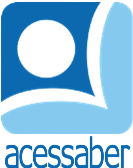 PROF:_______________________________________TURMA:___________NOME:________________________________________________________Resolva os problemas abaixo e tire a prova realBeto encontrou 224 conchas na praia, ele deu 68 delas para Alice. Quantas conchas ele tem agora?R: Resolução Prova realA escola de Mariana disputou 134 partidas de futebol este ano, ela assistiu a 103 jogos. Quantos jogos ela perdeu?R: ResoluçãoProva realJessica tem 264 bolinhas de gude, ela deu a Bernardo 106 bolinhas. Quantas bolinhas ela tem agora?R: ResoluçãoProva realSamanta tem 111 livros e sua amiga Carla tem 125 livros. Quantos livros as duas têm juntas?R: ResoluçãoProva realJosé recebeu fez um trabalho e recebeu R$ 986, ele pagou uma conta de R$ 524. Quanto dinheiro ele inda tem?R:ResoluçãoProva real